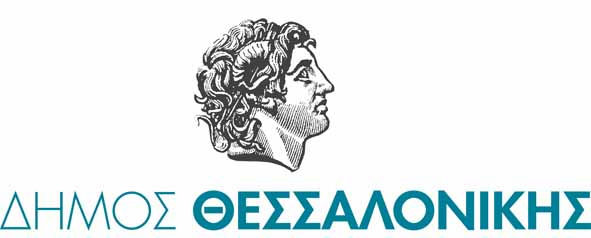  ΓΡΑΦΕΙΟ ΤΥΠΟΥ ΚΑΙ ΕΠΙΚΟΙΝΩΝΙΑΣe-mail: press@thessaloniki.gr,  www.thessaloniki.grΒΑΣ. ΓΕΩΡΓΙΟΥ A΄ 1ΤΗΛ.2313.317.172, 2313.317.168, FAX: 2313.317.187ΔΕΛΤΙΟ ΤΥΠΟΥ9-1-2019Ώρα αποστολής:ΚΛΕΙΣΤΑ ΑΥΡΙΟ ΠΕΜΠΤΗ 10 ΙΑΝΟΥΑΡΙΟΥ ΤΑ ΣΧΟΛΕΙΑ ΣΤΟΝ ΔΗΜΟ ΘΕΣΣΑΛΟΝΙΚΗΣ Κλειστά θα παραμείνουν αύριο, Πέμπτη 10 Ιανουαρίου 2019, τα σχολεία πρωτοβάθμιας – δευτεροβάθμιας εκπαίδευσης και οι παιδικοί σταθμοί στον Δήμο Θεσσαλονίκης. Η απόφαση ελήφθη με βάση την τελευταία πρόβλεψη της Εθνικής Μετεωρολογικής Υπηρεσίας. 